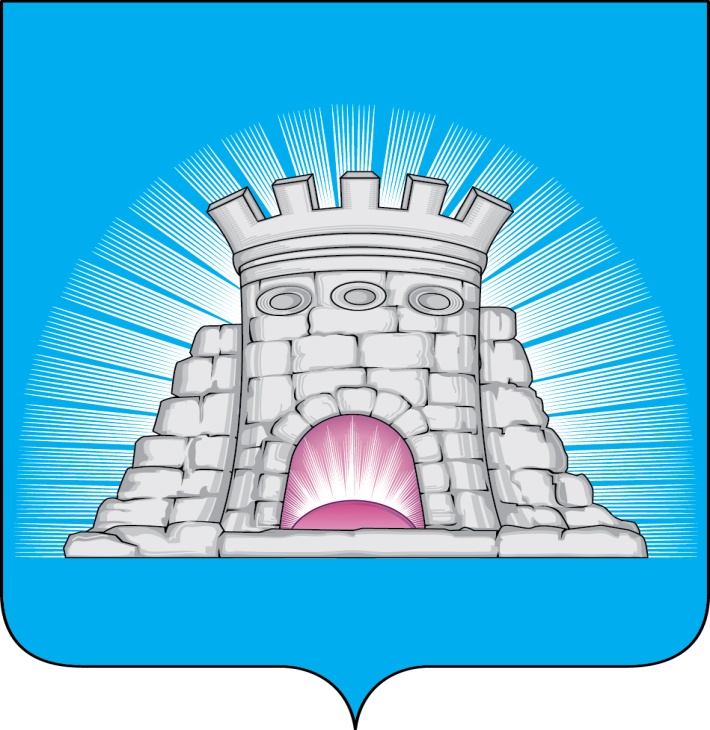 РАСПОРЯЖЕНИЕ22.03.2023  № 83г. Зарайск Об утверждении Перечня мест размещения сезонных (летних) кафе при стационарных предприятиях общественного питания на территории городского округа Зарайск Московской области	В соответствии со статьями 39.33, 39.36 Земельного кодекса Российской Федерации, постановлением Правительства Российской Федерации от 03.12.2014    № 1300 «Об утверждении перечня видов объектов, размещение которых может осуществляться на землях или земельных участках, находящихся в государственной или муниципальной собственности, без предоставления земельных участков и установления сервитутов», Законом Московской области от 30.12.2014                                № 191/2014-ОЗ «О регулировании дополнительных вопросов в сфере благоустройства в Московской области», постановлением главы городского округа Зарайск Московской области от 20.03.2023 № 396/3 «Об утверждении Порядка размещения сезонных (летних) кафе при стационарных предприятиях общественного питания на территории городского округа Зарайск Московской области»; учитывая Протокол заседания Московской областной межведомственной комиссии по вопросам потребительского рынка от 14.03.2023 № 1К: Утвердить прилагаемый Перечень мест размещения сезонных (летних) кафе при стационарных предприятиях общественного питания на территории городского округа Зарайск Московской области. Службе по взаимодействию со СМИ администрации городского округа Зарайск Московской области обеспечить опубликование настоящего постановления в периодическом печатном издании «Зарайский вестник» – приложении к общественно-политической газете «За новую жизнь» и размещение на официальном сайте администрации городского округа Зарайск Московской области (https://zarrayon.ru/).												005341Глава городского округа  В.А. ПетрущенкоВерноНачальник службы делопроизводства 		    Л.Б. Ивлева22.03.2023Разослано: в дело, Мешкову А.Н., ОПР и СУ, юр. отдел, СВ со СМИ, прокуратура.      Н.А. Миронова8 496 66 2-57-35									УТВЕРЖДЁН 									распоряжением главы 									городского округа Зарайск 									от 22.03.2023 № 83ПЕРЕЧЕНЬ МЕСТРАЗМЕЩЕНИЯ СЕЗОННЫХ (ЛЕТНИХ) КАФЕ ПРИ СТАЦИОНАРНЫХ ПРЕДПРИЯТИЯХ ОБЩЕСТВЕННОГО ПИТАНИЯ НА ТЕРРИТОРИИ 
ГОРОДСКОГО ОКРУГА ЗАРАЙСК МОСКОВСКОЙ ОБЛАСТИ№АдресПрисвоенная категория1Московская область, городской округ Зарайск, пл. Революции, д.512Московская область,  городской округ Зарайск, ул. Советская, д.7А13Московская область, городской округ Зарайск, ул. Советская, 4/71